РЕШЕНИЕПОМШУÖМот  14 февраля 2019 г. № 36/2019 – 496О внесении изменений в решение Совета муниципального образования городского округа «Сыктывкар» от 12.11.2018 №34/2018-460 «Об утверждении прогнозного плана (программы) приватизации муниципального  имущества на 2019 год»Руководствуясь Федеральным законом от 21.12.2001 № 178-ФЗ «О приватизации государственного и муниципального имущества», статьей 33 Устава муниципального образования городского округа «Сыктывкар», решением Совета муниципального образования городского округа «Сыктывкар» от 28.09.2018 № 33/2018-451 «Об утверждении Положения о порядке планирования приватизации муниципального имущества», Совет муниципального образования городского округа «Сыктывкар»РЕШИЛ:1. Внести в приложение к решению Совета муниципального образования городского округа «Сыктывкар» от 12.11.2018 № 34/2018-460 «Об утверждении прогнозного плана (программы) приватизации муниципального имущества на 2019 год» следующие изменения:1.1. В абзаце седьмом раздела I. «Основные цели и задачи в сфере приватизации»  слова «110,26 млн. рублей, в том числе от продажи земельных участков под отдельно стоящими зданиями в объеме 38,39 млн. рублей» заменить словами «112,39 млн. рублей, в том числе от продажи земельных участков под отдельно стоящими зданиями в объеме 39,38 млн. рублей».1.2. Пункт 9 раздела II. «Перечень объектов, подлежащих приватизации» изложить в редакции: «»1.3. Дополнить раздел II. «Перечень объектов, подлежащих приватизации» пунктами 10, 11, 12:«»2. Настоящее решение вступает в силу со дня его официального опубликования.Глава МО ГО «Сыктывкар» –руководитель администрации							В.В. КозловПредседатель СоветаМО ГО «Сыктывкар» 								А.Ф. ДюСОВЕТМУНИЦИПАЛЬНОГО ОБРАЗОВАНИЯГОРОДСКОГО ОКРУГА «СЫКТЫВКАР»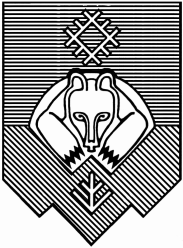 «СЫКТЫВКАР» КАР КЫТШЛÖН МУНИЦИПАЛЬНÖЙ ЮКÖНСА СÖВЕТ 9.Здание по адресу: г. Сыктывкар, Набережный проезд, д. 3/1 одновременно с земельным участком197343,4Казна МО ГО «Сыктывкар»I квартал 201910.Здание по адресу: г. Сыктывкар, ул. Лесная, д. 22Сооружение по адресу: г. Сыктывкар, ул. Лесная, д. 22/1Сооружение по адресу: г. Сыктывкар, ул. Лесная, д. 22/2Продажа осуществляется одновременно с единым земельным участком198919891989217,4312,3417,9Казна МО ГО «Сыктывкар»I квартал 201911.Здание по адресу: г. Сыктывкар, ул. Менделеева, д. 8/2 одновременно с земельным участком196816,0Казна МО ГО «Сыктывкар»I квартал 201912.Движимое имущество                               Движимое имущество                               Движимое имущество                               Движимое имущество                               По мерепоступлениядокументов